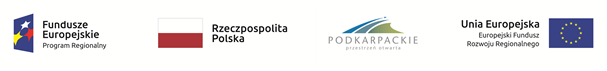 „Budowa instalacji fotowoltaicznych na obiektach publicznych Miasta Krosna”Załącznik Nr 3b Zobowiązanie podmiotu trzeciego do oddania do dyspozycji wykonawcy niezbędnych zasobów na okres korzystania z nich przy wykonywaniu zamówieniaPo zapoznaniu się ze Specyfikacją Istotnych Warunków Zamówienia 
oraz wymaganiami opisanymi w SIWZ, my niżej podpisani zobowiązujemy się 
do oddania do dyspozycji wykonawcy osoby/osób, która/re będą uczestniczyć w wykonywaniu zamówienia na zadaniu pn. „Budowa instalacji fotowoltaicznych na obiektach publicznych Miasta Krosna”.……………………………………………….(imię i nazwisko, uprawnienia, zakres powierzonych czynności) ……………………………………………….……………………………………………….UWAGA: zgodnie z treścią art. 22a ust. 4 ustawy Pzp „W odniesieniu do warunków dotyczących wykształcenia, kwalifikacji zawodowych lub doświadczenia, wykonawcy mogą polegać na zdolnościach innych podmiotów, jeśli podmioty te zrealizują roboty budowlane lub usługi, do realizacji których te zdolności są wymagane”. Nazwa Podmiotu, adres: ……………………………………………………………………………………………………………………………………………..Podpis, imię i nazwisko, pieczęć osoby (osób)uprawnionej/nych do reprezentowania Podmiotu.Data: …………………………………………